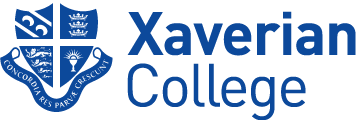 Work Experience for StudentsOur students will leave Xaverian College with the academic skills needed to pursue their chosen career. However it is the practical, hands-on skills that can only be learnt on the job that our students seek, in order to help them to excel.Could you offer a student some relevant & constructive work experience?We have BTEC students studying; Business, IT, Applied Science, and Health & Social Care that all need work experience as part of the vocational element of their studies. The dates and an idea of the type of setting that may be relevant are as follows:Business BTEC – w/c 11th June 2018 – the types of setting for this cohort is really broad & more focused on employability skills but could include – charity shops, retail, office roles, accountants & finance, recruitment…Applied Science BTEC – w/c 18th June 2018 – hospitals, laboratories, factories, industrial settings, chemical firms, blood banks…Health & Social Care BTEC – w/c 25th June – care & nursing homes, learning disabilities centres, mental health & well-being support, homeless centres, hospitals, GP surgeries, children centres, schools & nurseries as well as other social care and community support.Could you make this a mutually valuable opportunity?You are covered on your public liability insurance & where necessary our students are DBS (CRB) checked to an enhanced level.We consider work experience to be an invaluable achievement for young people and their career development, and we would like to express our appreciation of any support you could offer our students.Please contact us using the details below if you are in a position to offer some work experience or simply to discuss the possibilities of this and how we may be able to work together in the future.Many thanks for taking the time to read this & I hope to hear from you soon.Best WishesRachel HopkinsProgression Officer0161 224 1781r.hopkins@xaverian.ac.ukXaverian CollegeLower Park RoadRusholmeManchesterM14 5RB